                                Use the part-whole method to solve these divisions.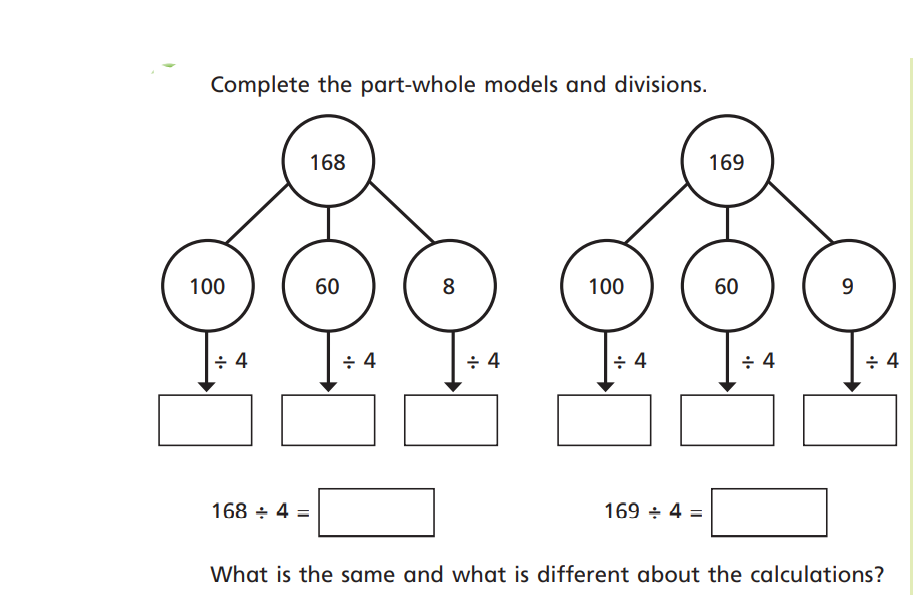 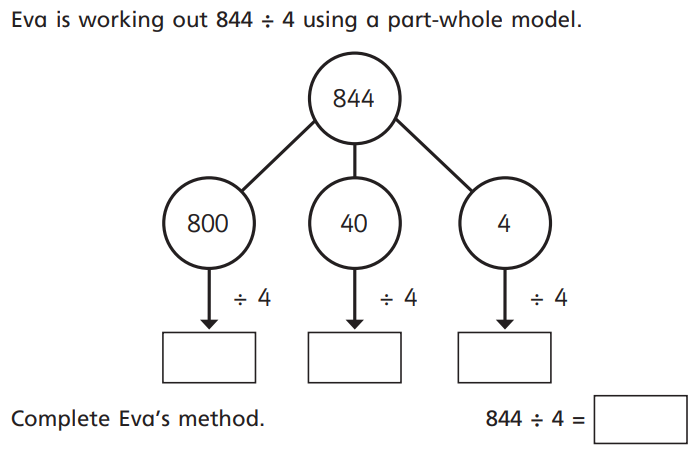 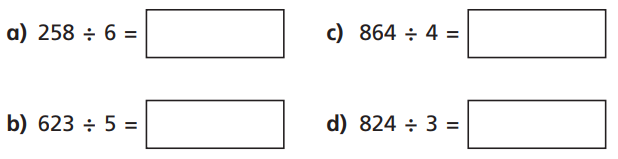 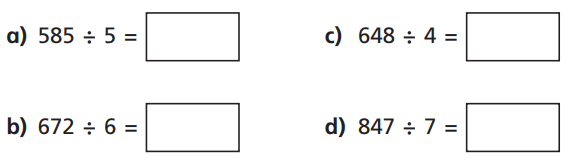 